**MENU SUBJECT TO CHANGE WITHOUT NOTICE**This institution is an equal opportunity provider and employer.Students that bring cold lunch should bring their own silverware (NO knives, please).Please DO NOT send packages that your child cannot open. **BREAKFAST INCLUDES**A main dish or cold cereal, a fruit and a milk **LUNCHES INCLUDE**A main dish or yogurt w/granola, a fruit, hot vegetable, salad bar, and a milk 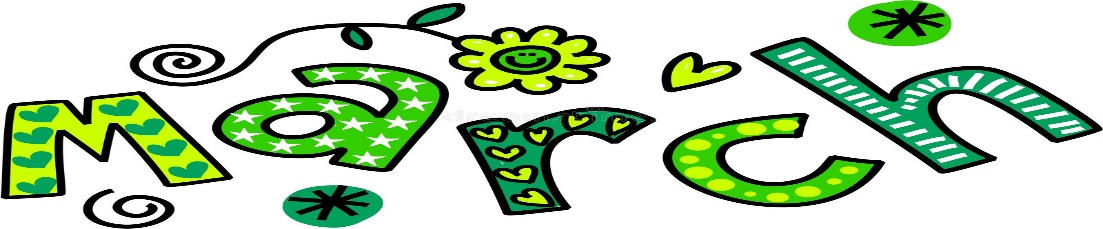 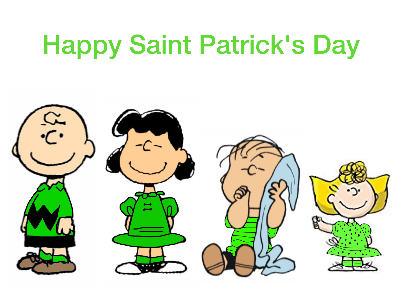 20241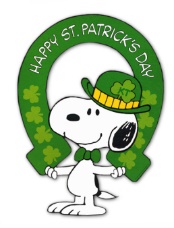 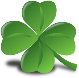 BREAKFASTBREAKFAST SANDWICHLUNCHSAUSAGE PIZZA or YOGURT W/ GRANOLA45678BREAKFASTBAGEL LUNCHGRILLED CHICKEN SANDWICH or YOGURT W/ GRANOLABREAKFASTPANCAKES & BACONLUNCHWALKING TACO or YOGURT W/ GRANOLABREAKFASTOATMEALLUNCHSHEPHERD’S PIE or YOGURT W/ GRANOLABREAKFASTBREAKFAST SCRAMBLED LUNCHBBQ PORK SANDWICH or YOGURT W/ GRANOLABREAKFASTBREAKFAST PIZZALUNCHPEPPERONI PIZZA or YOGURT W/ GRANOLA1112131415BREAKFASTMUFFINLUNCHCORN DOG or YOGURT W/ GRANOLABREAKFASTFRENCH TOASTLUNCHQUESADILLA or YOGURT W/ GRANOLABREAKFASTTORNADOSLUNCHCHICKEN ALFREDO or YOGURT W/ GRANOLABREAKFASTCHURROLUNCHHAMBURGER or CHEESEBURGER or YOGURT W/ GRANOLABREAKFASTBISCUITS & GRAVYLUNCHCHEESE PIZZA or YOGURT W/ GRANOLA1819202122BREAKFASTDONUTLUNCHSLOPPY JOE or YOGURT W/ GRANOLABREAKFASTPANCAKE ON A STICK LUNCHNACHOS or YOGURT W/ GRANOLABREAKFASTBREAKFAST BURRITOLUNCHCHICKEN POT PIE or YOGURT W/ GRANOLABREAKFASTBREAKFAST SCRAMBLE LUNCHCHICKEN SANDWICH or YOGURT W/ GRANOLABREAKFASTCINNAMON ROLLLUNCHSAUSAGE PIZZA or YOGURT W/ GRANOLA2526272829BREAKFASTBAGEL LUNCHCHICKEN NUGGETS or YOGURT W/ GRANOLABREAKFASTWAFFLESLUNCHBURRITO or YOGURT W/ GRANOLABREAKFASTOATMEAL LUNCHBAKED CHICKEN or YOGURT W/ GRANOLABREAKFASTBREAKFAST BURRITOLUNCHHOT DOG or YOGURT W/ GRANOLABREAKFASTBREAKFAST SANDWICH LUNCHPEPPERONI PIZZA or YOGURT W/ GRANOLA